September 30th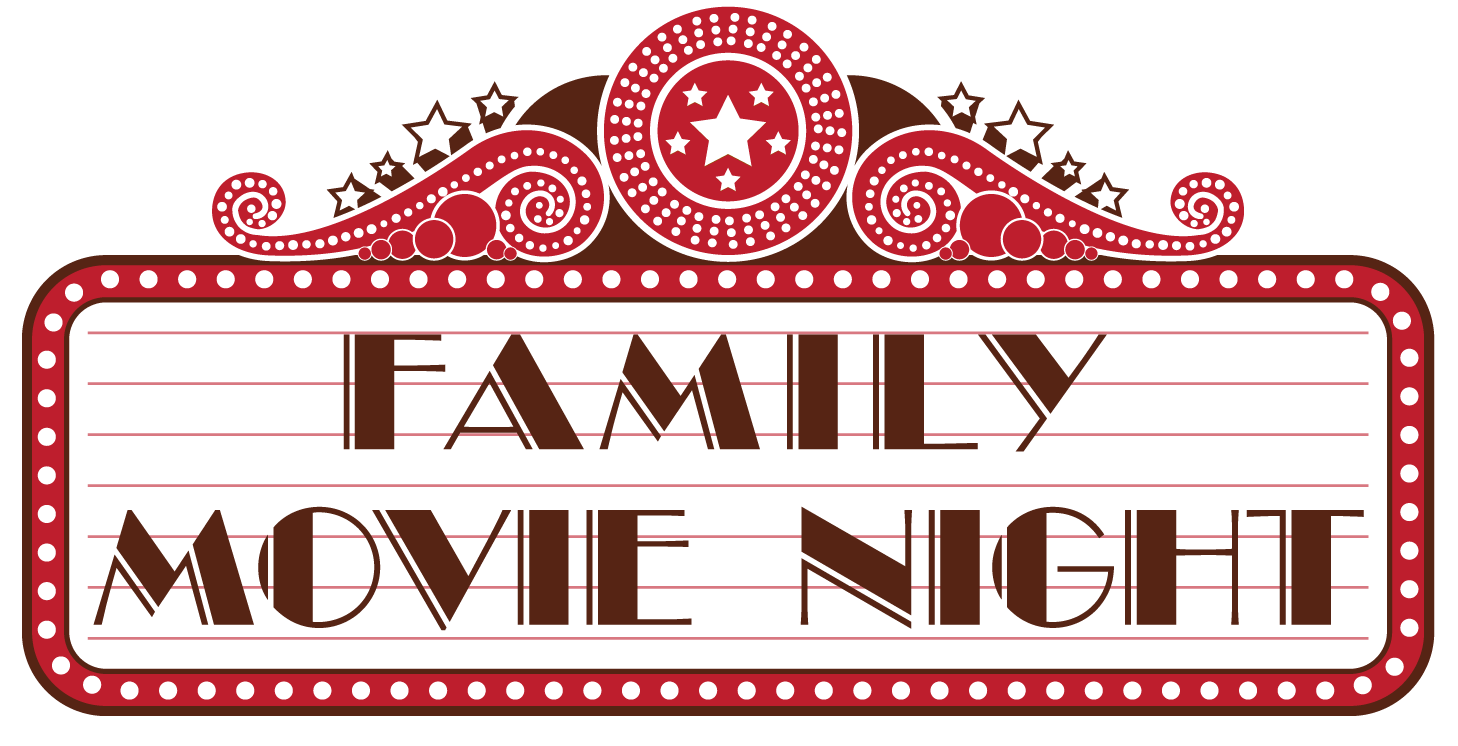 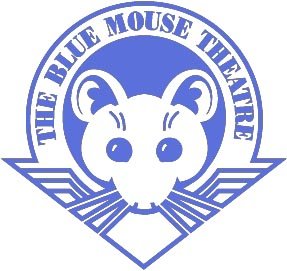 ZootopiaDoors open at 3:45, movie will start at 4:00Join us for our first movie night of the year at the Blue Mouse Theatre!$5 per ticket, concessions will be availableStudents/children must be accompanied by an adult.Contact Jennifer Ruggles with questions @253-961-9643 or jennruggles@gmail.com……………………………........................................................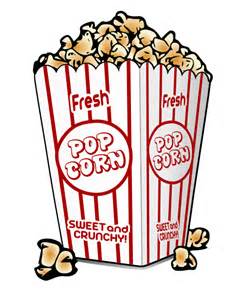 Return your ticket order to the school office by September 23rd Tickets $5 _____    	                                                Student Name__________________________Cash____ Check____                                             Teacher____________________ _________Email____________________________(Tickets will be sold until we reach Max capacity of the theater)